Развлечение "Наши верные друзья"Цели:- Закреплять представления детей о домашних животных.- Способствовать осознанию детьми особого отношения (заботы, внимание) людей к домашним животным.- Закрепить знания о внешних признаках животных, чем питаются, как подают голос, где живут, какую пользу приносят.- Активизировать и расширять словарь по теме домашние животные.- Воспитывать любовь к домашним животным.- Создать радостную атмосферу;«Ходит Васька серенький,Хвост пушистый беленький,Ходит Васька кот.Дом неслышно обойдёт,Притаится Васька кот,Серых мышек ждёт.Мышки, мышки, вот беда ,Не ходите никуда.Всех поймает кот!»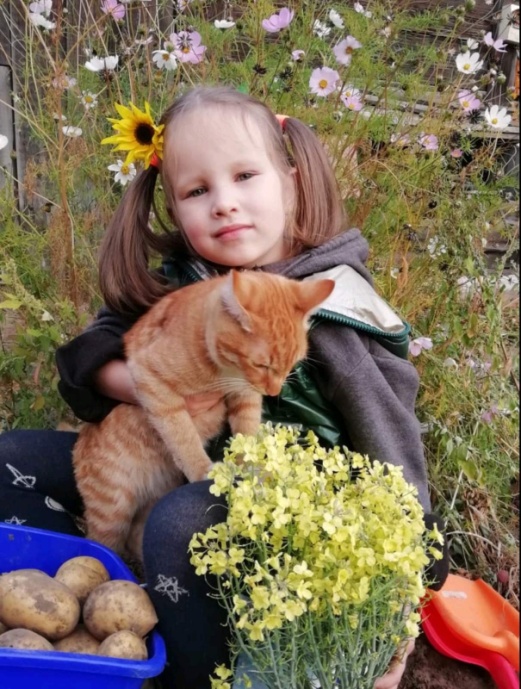 Катюша Е. и кот Иржик.Иржик очень похож на тигра. Мне очень нравиться с ним играть, вместе смотреть мультики в обнимку.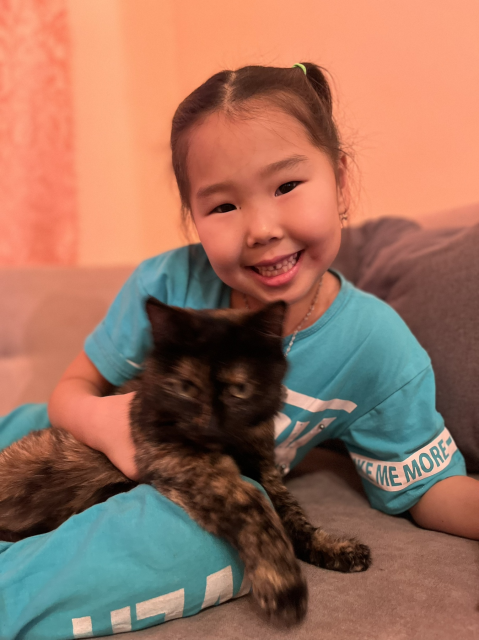 Аюржана и кошка Муся.Моя Муся очень ласковая кошечка.Сейчас моя Муся родила 5 котят и учит их мыться и кушать. Она ловит мышей.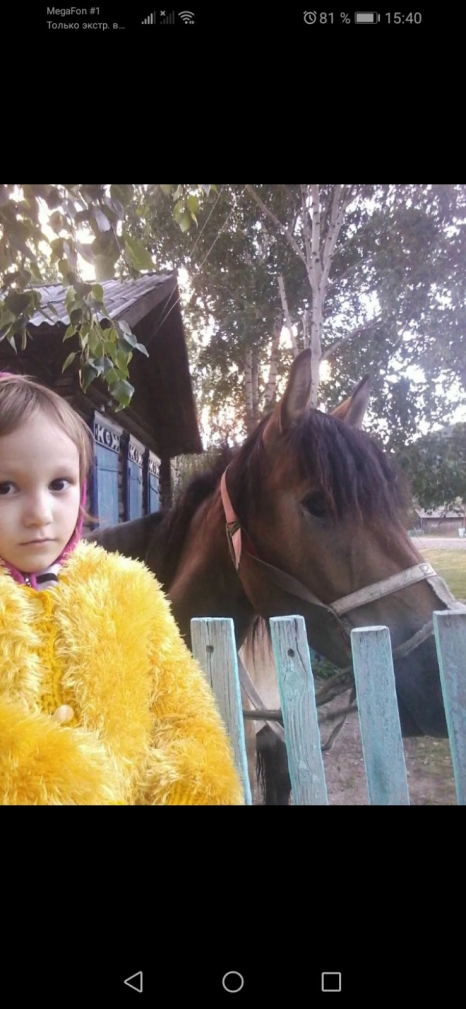 Ульяна Ш. с ГреемЯ люблю свою лошадкуПричешу ей шерстку гладкоГребешком приглажу хвостикИ верхом поеду в гости. А. Барто.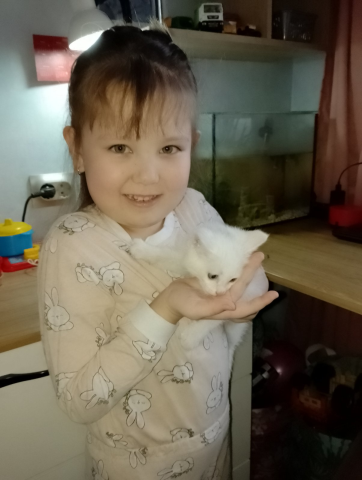 Вика О.Мой котенок Гав.Гав похож на белый  и пушистый снег. Сейчас он маленький и любит много спать.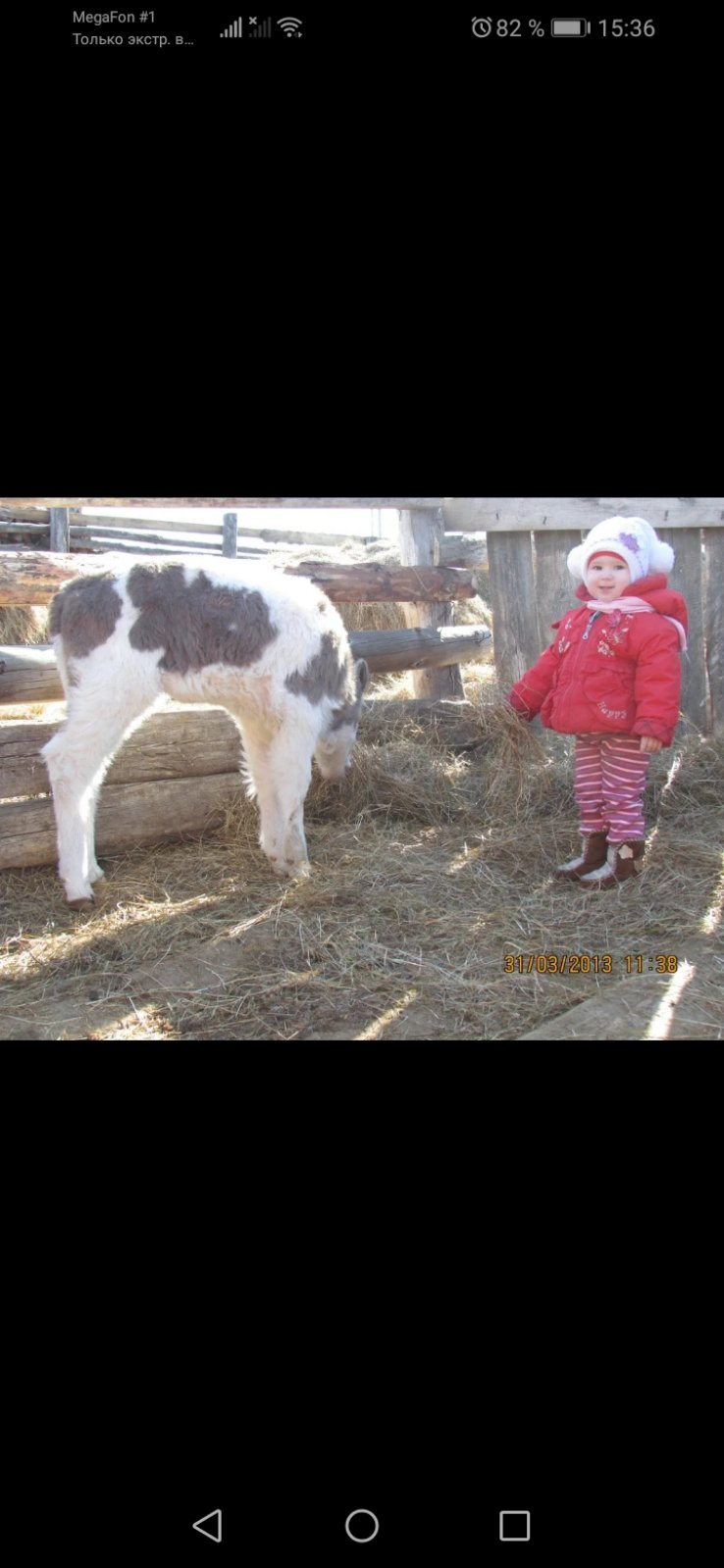 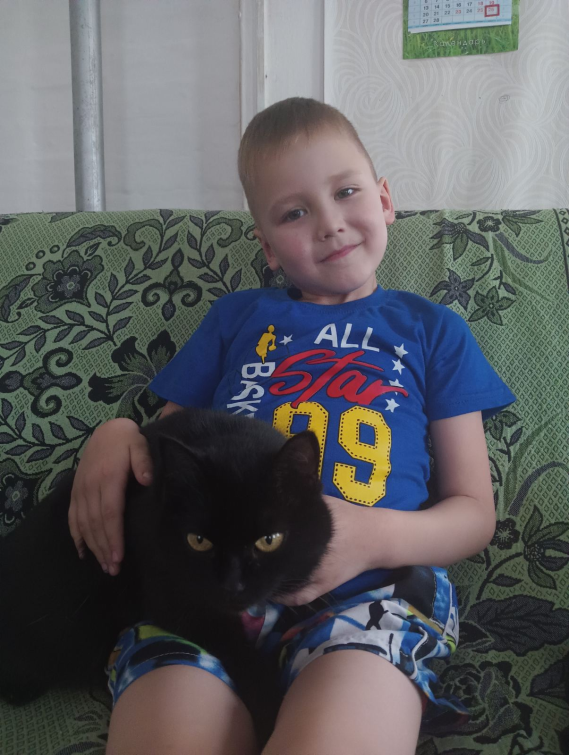 Кирилл Ч. со своим котом Тигр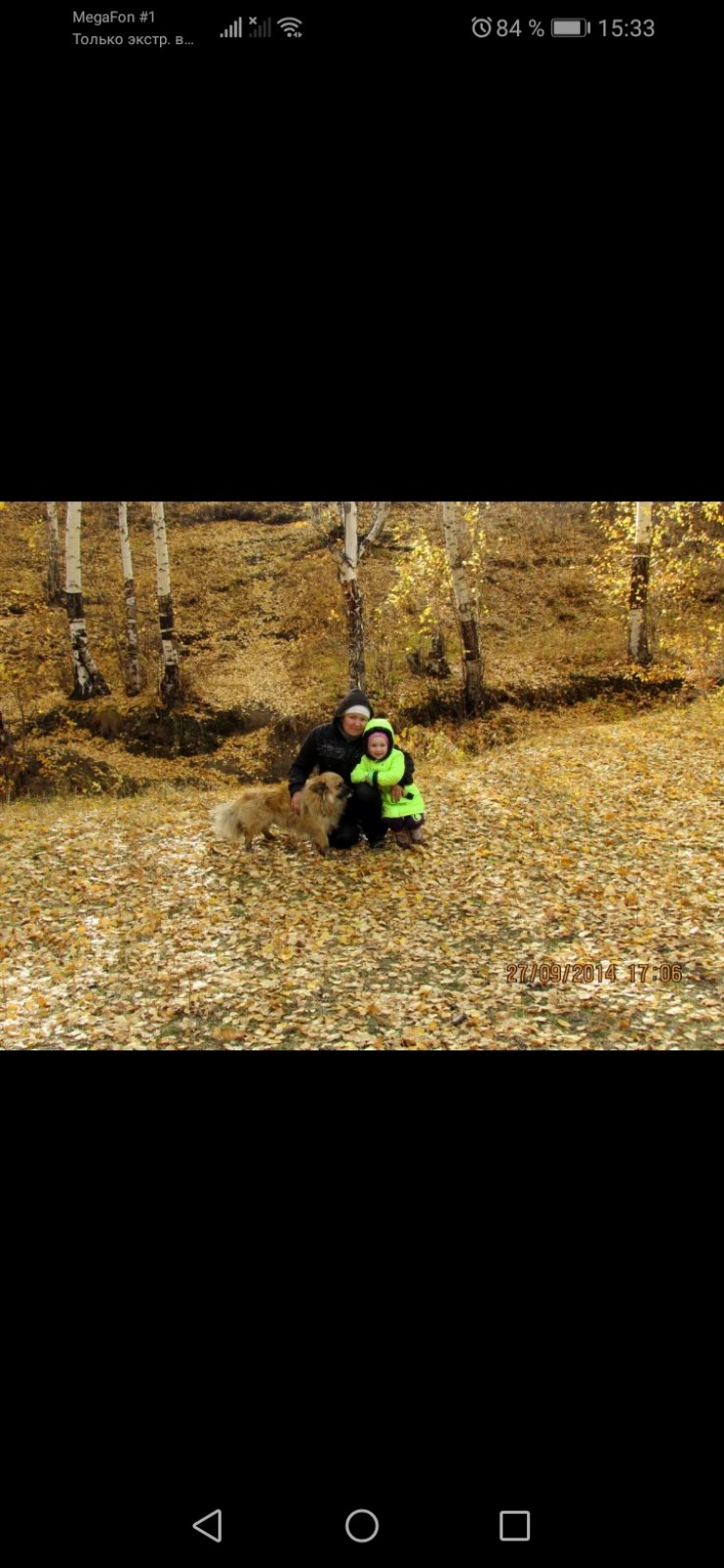 Алина Е. со своим другом Рексом.Рекс самый замечательный и добрый пес. Мы с мамой ходим с ним гулять в парк он слушает мои команды и старается их выполнять. Мне очень нравиться- мой Рекс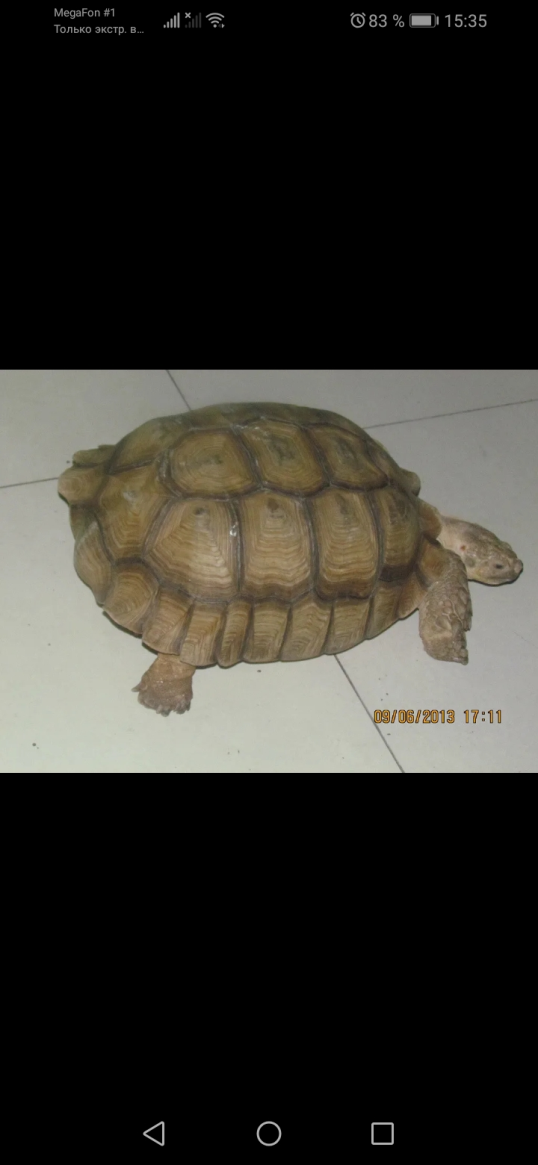 Туяна Г.  черепашкаИтоговое занятие нарисуй домашнее животное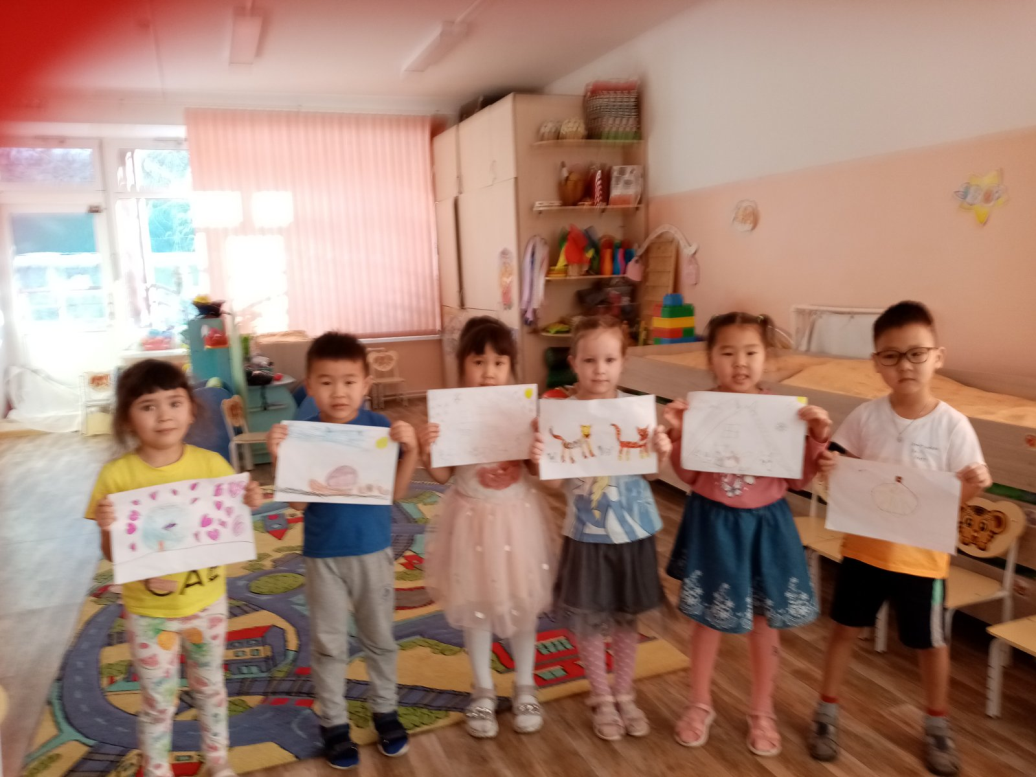 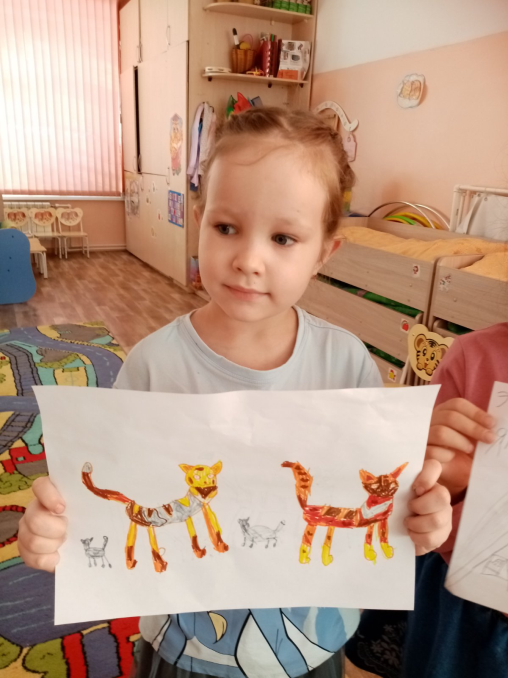 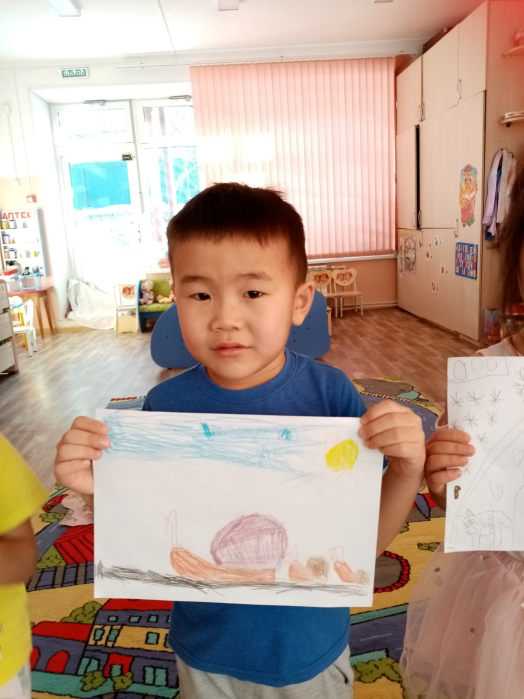 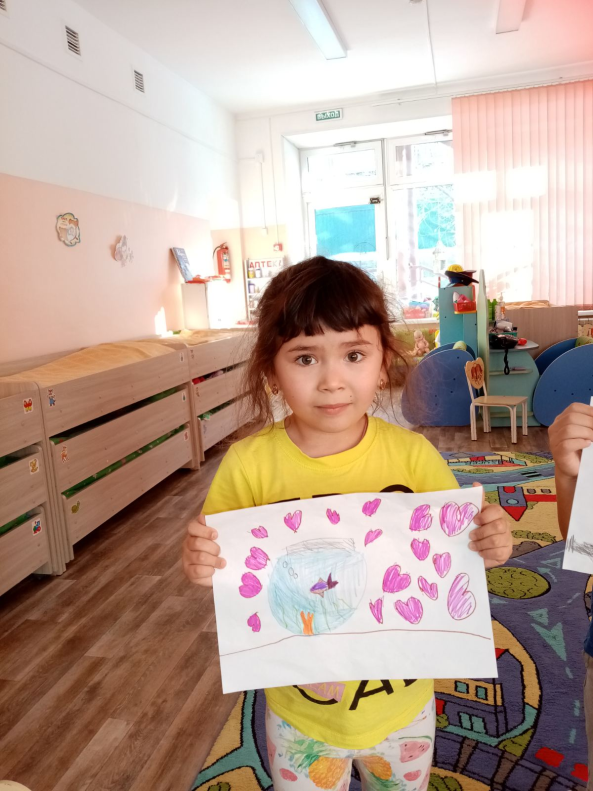 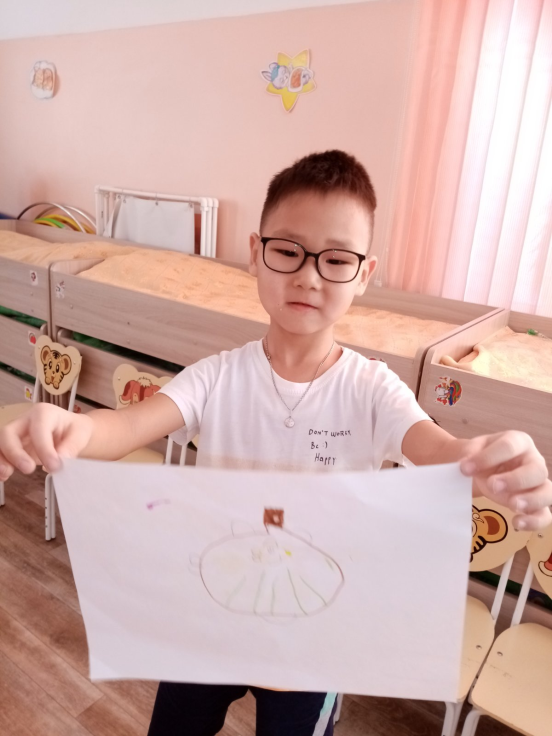 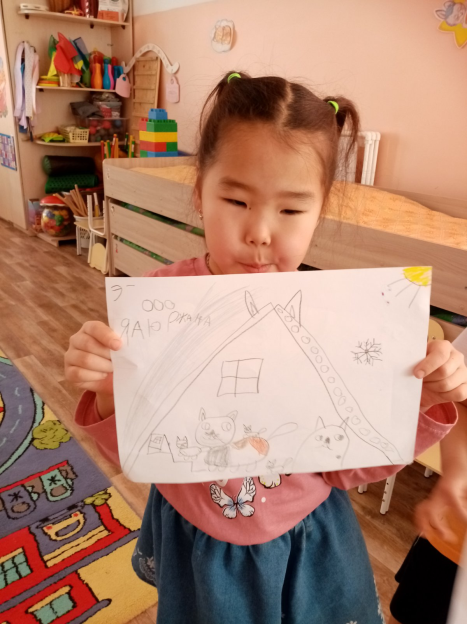 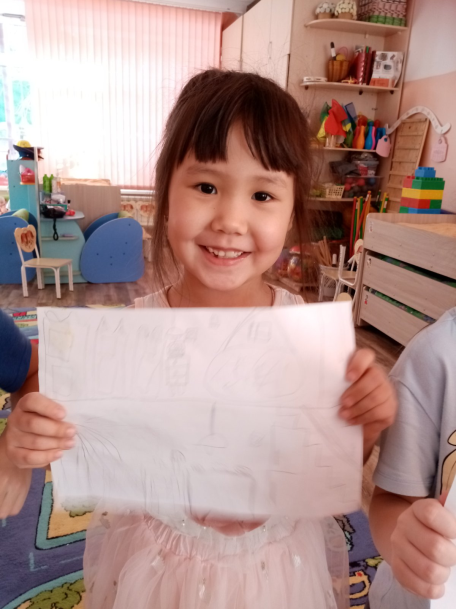 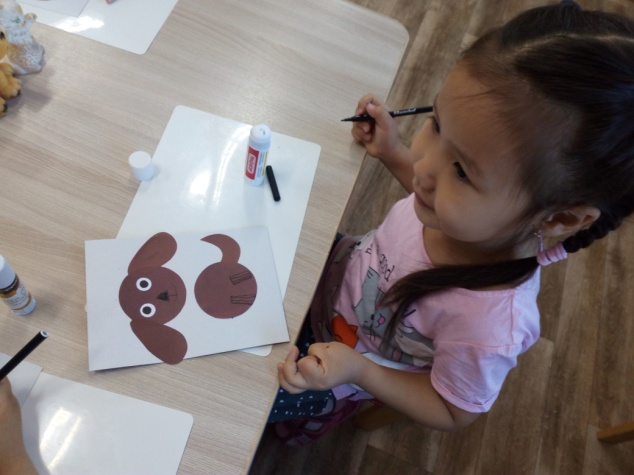 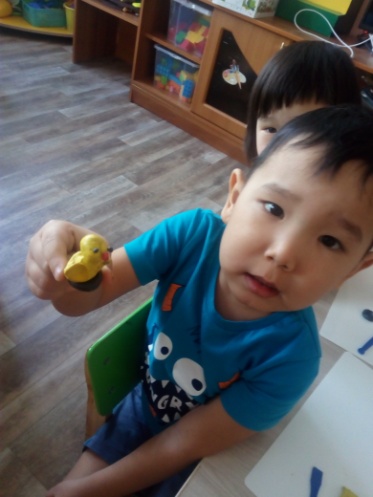 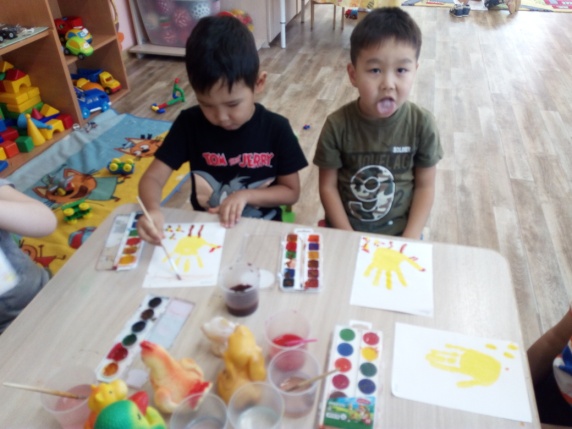 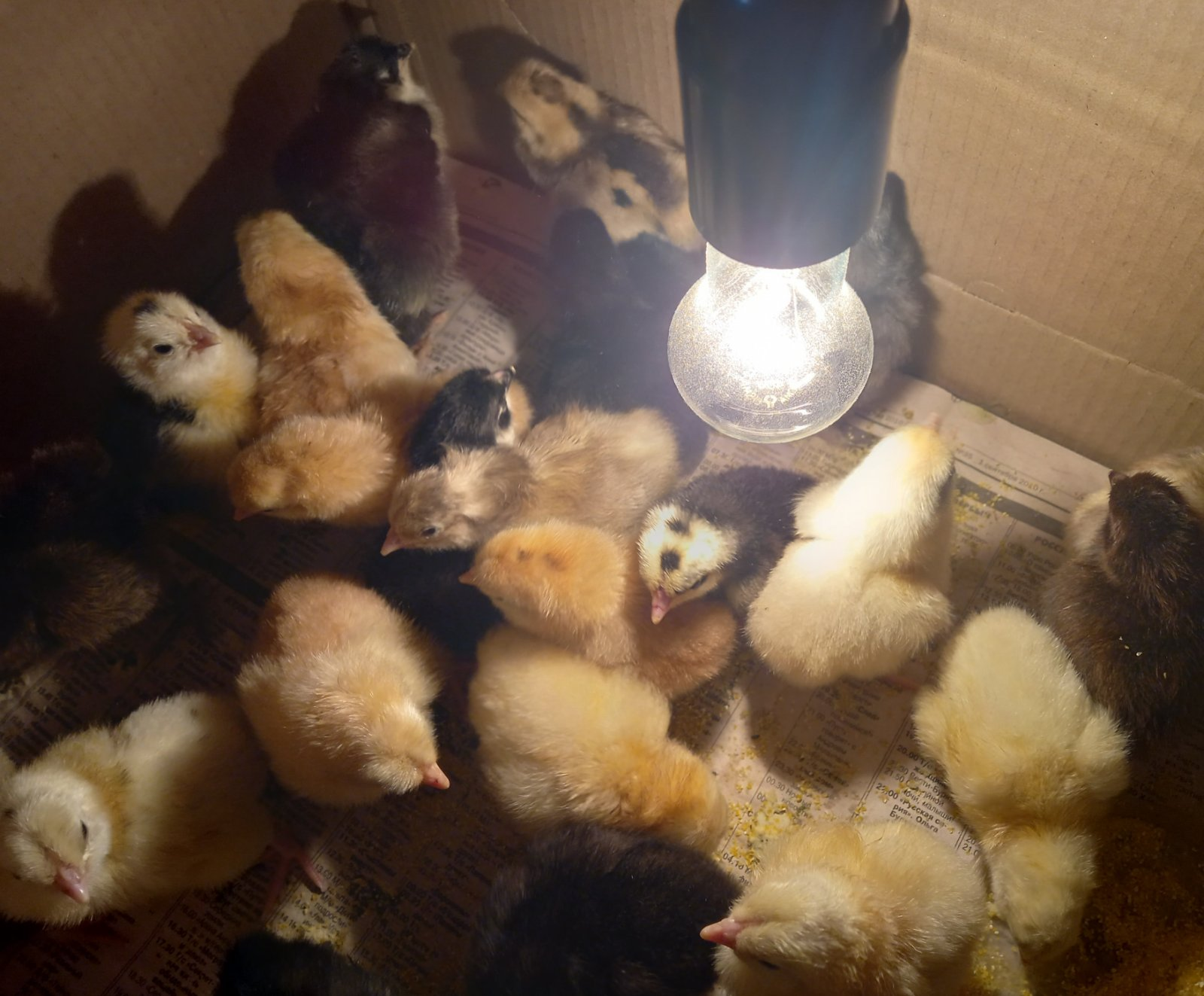 Тук-тук-тук. Тук-тук-тук.
Кто это стучится тут?
Курочка в гнезде сидела,
Долго-долго яйца грела.
Десять маленьких цыплят
Выйти из яиц хотят.
По скорлупке тук-тук-тук.
Здравствуй мамочка, мы тут!
Есть теперь у нашей квочки
Дочки и сыночки - желтые комочки.
Горенбургова Р.Итоговое занятие нарисуй домашнее животноеТук-тук-тук. Тук-тук-тук.
Кто это стучится тут?
Курочка в гнезде сидела,
Долго-долго яйца грела.
Десять маленьких цыплят
Выйти из яиц хотят.
По скорлупке тук-тук-тук.
Здравствуй мамочка, мы тут!
Есть теперь у нашей квочки
Дочки и сыночки - желтые комочки.
Горенбургова Р.